Министерство образования Новгородской области в связи с поступающими обращениями об использовании калькуляторов при проведении государственной итоговой аттестации по образовательным программам основного общего и среднего общего образования сообщает.В соответствии с приказами Министерства просвещения Российской Федерации, Федеральной службы по надзору в сфере образования и науки от 14.11.2019 № 609/1559, № 610/1560, № 611/1561 на экзаменах по ряду предметов предусмотрено использование непрограммируемых калькуляторов. Непрограммируемый калькулятор – это калькулятор, обеспечивающий выполнение арифметических вычислений (сложение, вычитание, умножение, деление, извлечение корня) и вычисление тригонометрических функций (sin, cos, tg, ctg, arcsin, arccos, arctg), а также не осуществляющий функций средства связи, хранилища базы данных и не имеющий доступ к сетям передачи данных (в том числе к информационно-телекоммуникационной сети «Интернет»). Прилагаем примерный список непрограммируемых калькуляторов для использования при проведении государственной итоговой аттестации по образовательным программам основного общего и среднего общего образования в 2020 году.Дополнительную информацию по данному вопросу Вы можете получить у системного администратора регионального центра обработки информации Новгородской области Васильева Константина Михайловича, телефон: 8(8162)778714.Приложение: на 1 л. в электронном виде.Баранова Светлана Викторовна50-10-46бс 10.03.2020 Примерный список непрограммируемых калькуляторов для использования при проведении государственной итоговой аттестации по образовательным программам основного общего и среднего общего образования в 2020 году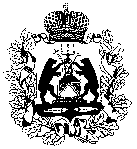 МИНИСТЕРСТВО ОБРАЗОВАНИЯ НОВГОРОДСКОЙ ОБЛАСТИМИНИСТЕРСТВО ОБРАЗОВАНИЯ НОВГОРОДСКОЙ ОБЛАСТИМИНИСТЕРСТВО ОБРАЗОВАНИЯ НОВГОРОДСКОЙ ОБЛАСТИМИНИСТЕРСТВО ОБРАЗОВАНИЯ НОВГОРОДСКОЙ ОБЛАСТИРуководителям органов управления образованием городского округа и муниципальных районов областиРуководителям государственных областных общеобразовательных организацийул. Новолучанская, д.27,
Великий Новгород, Россия, 173001
тел. (8162) 50-10-70, факс 50-10-79
E-mail: depobr@edu53.ruул. Новолучанская, д.27,
Великий Новгород, Россия, 173001
тел. (8162) 50-10-70, факс 50-10-79
E-mail: depobr@edu53.ruул. Новолучанская, д.27,
Великий Новгород, Россия, 173001
тел. (8162) 50-10-70, факс 50-10-79
E-mail: depobr@edu53.ruул. Новолучанская, д.27,
Великий Новгород, Россия, 173001
тел. (8162) 50-10-70, факс 50-10-79
E-mail: depobr@edu53.ruРуководителям органов управления образованием городского округа и муниципальных районов областиРуководителям государственных областных общеобразовательных организаций11.03.202011.03.2020№431-ргРуководителям органов управления образованием городского округа и муниципальных районов областиРуководителям государственных областных общеобразовательных организацийна № отРуководителям органов управления образованием городского округа и муниципальных районов областиРуководителям государственных областных общеобразовательных организацийРуководителям органов управления образованием городского округа и муниципальных районов областиРуководителям государственных областных общеобразовательных организацийОб использовании калькуляторовОб использовании калькуляторовОб использовании калькуляторовОб использовании калькуляторовЗаместитель министра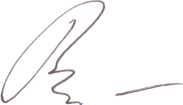 А.Г. ШепилоCASIOFX-82MS*, FX-82SX Plus*, FX-100MS, DJ107A FX-82ES Plus 2nd edition*, FX-82ES Plus*, FX-82EX*, FX-82EX-PK*, FX-82ES, FX-82TL FX-85ES Plus 2nd edition*, FX-85ES Plus*, FX-85EX*, FX-85MS, FX-85GT Plus, FX-95ES Plus, FX-220 Plus 2nd edition*, FX-220 Plus*, FX-350ES Plus*, FX-350EX*, FX-350TL, FX-350MS FX-570ES Plus*, FX-570W, FX-570MS, FX-570S FX-991ES Plus*, FX-991EX*, FX-991MS, FX901CITIZENSR-135F серия, SR-135T серияSR-135N серия*, SR-135, SR-35N, SR-35TSR-260N серия*, SR-260SR-270N серия*, SR-270IISR-270X серия*SR-275 серияSR-281N, SR-281, SR-282CANONF-502G, F-603, F-604 F-715SG серия, F-718SGA серияX-MARK I PROTEXAS-INSTRUMENTS (TI)TI-30 eco RS TI-30XA, TI-30XIIS, TI-30XIIBTI-30XB MultiView, TI-30XS MultiView TI-34 MultiViewTI-30X Pro MathPrint, TI-30X Pro MultiView, TI-36X Pro MultiViewHEWLETT-PACKARD(HP)HP 10s+HP 300s+TEXAS-INSTRUMENTS (TI)TI-30 eco RS TI-30XA, TI-30XIIS, TI-30XIIBTI-30XB MultiView, TI-30XS MultiView TI-34 MultiViewTI-30X Pro MathPrint, TI-30X Pro MultiView, TI-36X Pro MultiView